PRESSEMITTEILUNG AUMÜLLER AUMATIC GmbHThierhaupten, den 30.09.2021AUMÜLLER AUMATIC – Neue Führungsspitze um Ramona Meinzer stellt personell und inhaltlich konkrete Weichen für die ZukunftViel Neues gibt es beim erfolgreichen Unternehmen AUMÜLLER AUMATIC GmbH in Thierhaupten, das sich in knapp 50 Jahren zu einem der weltweit führenden Hersteller rund um die Automatisierung von Fenstern zur Entrauchung und kontrollierten natürlich Lüftung entwickelt hat. Personell übernimmt die bisherige Vorsitzende der Geschäftsführung Ramona Meinzer ab 1. Oktober die alleinige Geschäftsführung, nachdem der zweite Geschäftsführer Florian Aumüller in gegenseitigem Einvernehmen ausgeschieden ist. Zeitgleich sorgen ab sofort drei neue Prokuristen für zusätzliche Sicherheit und Kontinuität im Unternehmen.Mit Norbert Holzhammer (Leitung Vertrieb), Alexander Birner (Leitung Produktmanagement) und Jürgen Sattich (Leitung Produktion) holt sich Ramona Meinzer langjährige Mitarbeiter an ihre Seite. „Alle drei Prokuristen sind bereits seit vielen Jahren im Unternehmen und haben sich über das interne Personalentwicklungsprogramm in den letzten Jahren zu Führungskräften entwickelt, welche die Werte des Unternehmens persönlich leben und vorantreiben,“ freut sich die Geschäftsführende Gesellschafterin Ramona Meinzer über ihr neues Führungsteam. Gemeinsam verfolgen sie die Vision des Unternehmens, für jedes Fenster eine sichere, energetisch nachhaltige, komfortabel zu bedienende und optisch ansprechende Lösung der Automation zu bieten und in diesem Marktsegment der Benchmark zu sein. „Geprägt vom wertschätzenden Umgang miteinander und dem Stolz, Teil des AUMÜLLER-Teams zu sein, erfüllen alle MitarbeiterInnen diese Aufgaben mit Begeisterung“, berichten die neuen Prokuristen einhellig.Aufgrund der kontinuierlichen Unternehmensentwicklung, der Integration eines umfangreichen Programms im Bereich New Work in den letzten Jahren und der fortschreitenden Digitalisierung im Unternehmen hat die AUMÜLLER AUMATIC GmbH zudem ihr Unternehmensleitbild überarbeitet. Auf der Basis der Werte Verantwortung, Fürsorge, Schnelligkeit, Flexibilität, Nachhaltigkeit, Mut und Verlässlichkeit will AUMÜLLER weiter nachhaltig und profitabel wachsen und setzt dabei auf enge und partnerschaftliche Kundenbeziehungen. Im nächsten Jahr feiert die AUMÜLLER AUMATIC GmbH bereits ihr 50jähriges Bestehen. „Dieses Jubiläum werden wir 2022 mit unseren Mitarbeitern, Kunden und Geschäftspartnern gebührend feiern – ob analog oder digital wird sich noch zeigen. Wir sind auf jeden Fall vorbereitet“, so die Geschäftsführende Gesellschafterin Ramona Meinzer.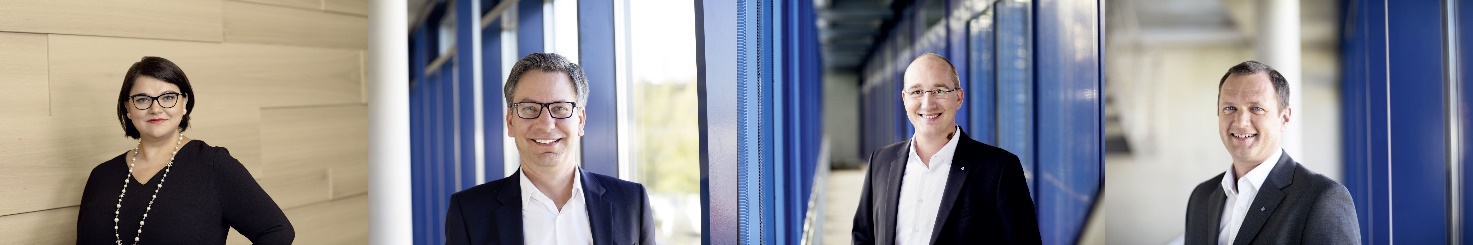 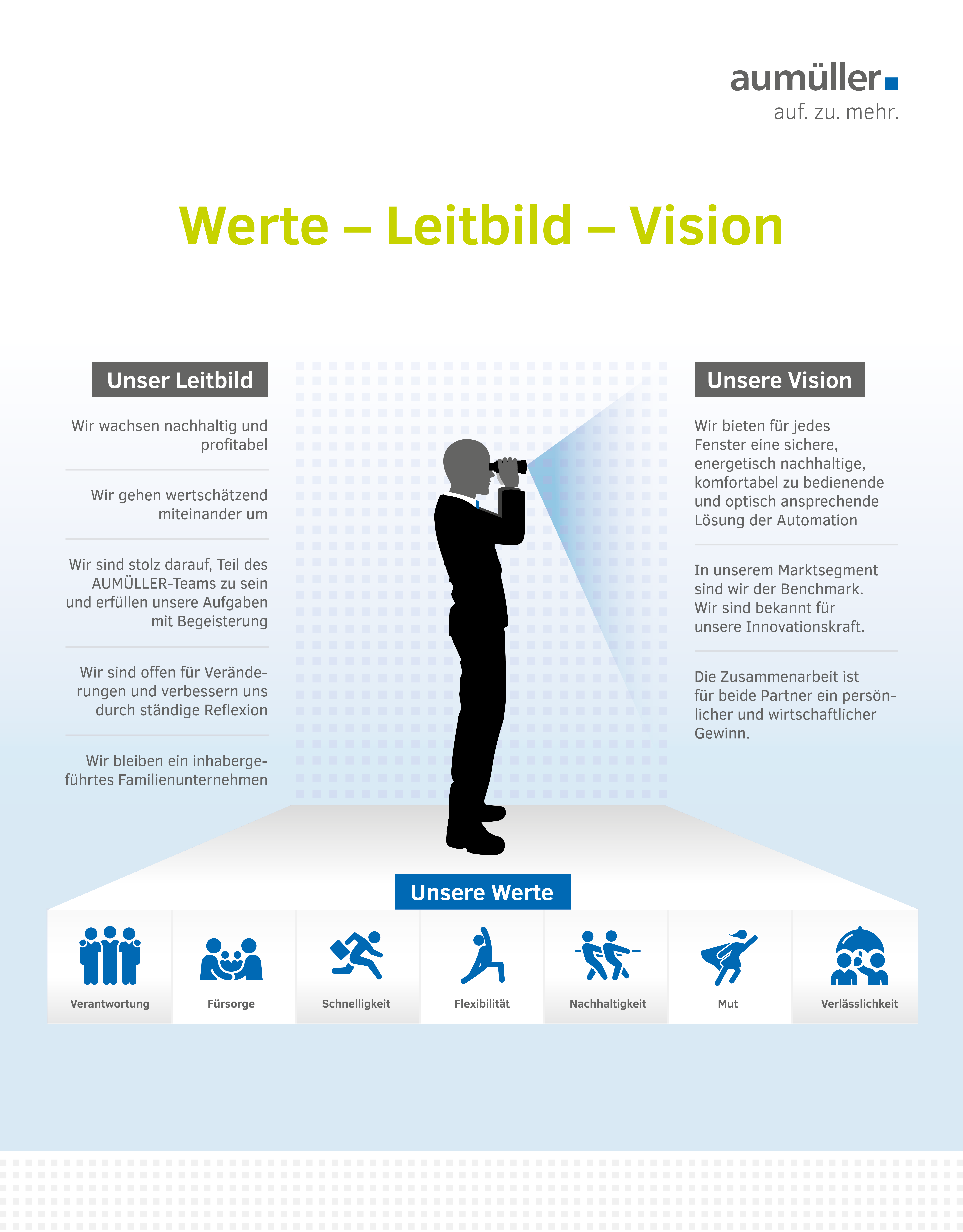 Ansprechpartner Presse:AUMÜLLER AUMATIC GmbH
Gemeindewald 11 
86672 Thierhaupten, Germany 
Fon +49 (0)8271 8185-0 
Fax +49 (0)8271 8185-250 
info@aumueller-gmbh.de 
www.aumueller-gmbh.de 
Ramona MeinzerFon +49 8271 8185-180 
Fax +49 8271 8185-155 
ramona.meinzer@aumueller-gmbh.de Die AUMÜLLER AUMATIC GmbH ist Ihr Spezialist für Rauch- und Wärmeabzugsanlagen und für Systemlösungen im Bereich der kontrollierten natürlichen Lüftung. Als renommiertes Familienunternehmen verbindet AUMÜLLER AUMATIC über 45 Jahre Erfahrung mit Engagement und Dynamik zum Nutzen unserer Kunden. Mit diesem Know-how bieten wir für jedes Fenster eine sichere, energetisch nachhaltige, komfortabel zu bedienende und optisch ansprechende Lösung der Automation. Wir geben Ihnen Sicherheit von der Planung bis zur fachgerechten Montage. Die AUMÜLLER Projektabteilung setzt individuelle Kundenwünsche in praktische Lösungen um. AUMÜLLER Produkte sind weltweit in öffentlichen und gewerblichen Objekten zu finden – in Treppenhäusern bis hin zu faszinierenden Fassaden. Als international tätiges Unternehmen haben wir neben unserer Zentrale in Thierhaupten weitere Niederlassungen in Bristol (England), Beijing (China) und Moskau (Russland). Im Geschäftsjahr 2021 beschäftigt die AUMÜLLER AUMATIC GmbH weltweit ca. 150 Mitarbeiter.